 МАОУ «Полазненская средняя 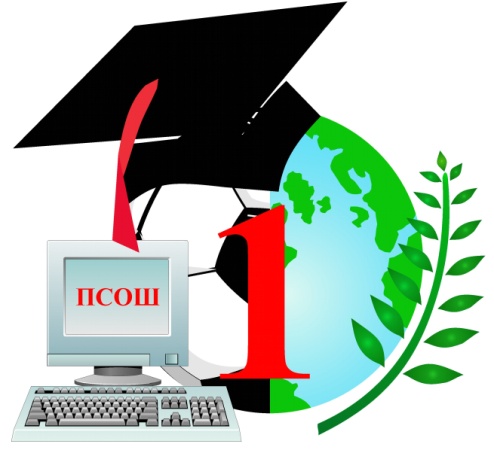 общеобразовательная школа №1»«Школа для всех- успех для каждого»Школа – это необозримый мир, это мастерская, где рождается мысль подрастающего поколения. Школа – это               не просто здание, она дарит тепло, которое излучают её стены, годами хранящие звонки;  громкие возгласы и смех учеников; строгие, но правильные наставления учителей… Она, как заботливая и добрая  мать, отдаёт всё самое ценное, что у неё есть, не требуя ничего взамен… Какова  наша  школа в 2016- 2017 учебном году? В прошедшем учебном году школьный коллектив   насчитывал 974 обучающихся,                          73 педагога .Педагогический коллектив стремится сделать жизнь в школе яркой , интересной, поэтому в школе создаются условия для саморазвития обучающихся в индивидуальном образовательном пространстве при педагогическом сопровождении данного процесса учителем и классным руководителем ( тьютором).   Учителя и ученики являются активными участниками олимпиадного движения, проектной деятельности, спортивных соревнований, творческих конкурсов.Общий раздел:Характеристика контингента обучающихся:  В 2016-17 учебном году в начальном звене функционировало 18 классов –комплектов, из них один  класс для  обучающихся по адаптированным специальным (коррекционным) программам 8 вида, в основной школе – 22 класса, из них 5 классов обучающихся по адаптированным специальным (коррекционным) программам  7-8 вида в старшей – 4 классаСредняя наполняемость классов в начальной школе составляет 24 чел., в основной наполняемость  классов 25 чел, в старшей 20 чел.В сравнении с предыдущими годами  происходит увеличение контингента учащихся начальных классов, количество обучающихся во 2 ступени увеличилось на 10 учеников, а в 3 ступени сократилось на 2 ученика.Анализ качества образовательного процесса  и результатов деятельности   Обучение в начальном звене проводилось в соответствии с рабочими программами учителей, составленными согласно требованиям ФГОС НОО с использованием следующих учебно-методических комплектов:   «Школа России» ( 9 классов), «Гармония» - 4 класса, «Начальная школа 21 века» -3 класса, РО Занкова -1 класса, СКОП 8 вида -1 класс. Результаты усвоения программ:Начальная школа. Результаты усвоения программ: основная и старшая школаТаким образом, по итогам года успеваемость в школе 1 ступени составляет 99%, что соответствует уровню прошлого учебного года. По итогам учебного года не успевают 5 человек.  Данные дети  обследованы психологом, выявлены низкий уровень сформированности мыслительных процессов, нуждаются в направляющей и контролирующей помощи со стороны учителя. Прошли они обследование на школьном консилиуме, рекомендовано всем консультация у врача-психиатра.   По итогам  учебного года показатель качества знаний во 2-4-х классах составляет 61%, что на 4% выше по сравнению с аналогичным периодом прошлого учебного года.   На 4и 5 закончили четверть 183 человека или 55%.  На «5» закончили 19 человек или 6% от всех аттестованных учащихся. По сравнению с прошлым учебным годом количество отличников увеличилось на 7 человек.                Группы успешности по классам  По сравнению с результатами прошлого учебного года более половины классов показывают стабильные результаты качества знаний, в 3-х классах наблюдается   снижение качества  в среднем от 2 до 6% и в 3-х классах – рост успешности в среднем от 7 до 12%. Группы успешности по классам основная и старшая школа::Успеваемость учащихся 2 ступени по параллелям:Успеваемость учащихся 2 ступени:Успеваемость учащихся 3 ступени:Успеваемость 100% по итогам учебного года:5а, 5б, 6б, 7а, 7г8б, 8г,9а, 9б, 9в, 9г11(1), 11(2)                                    \ 13 классов из 26Качество знаний обучающихся 2 ступени по параллелямКачество знаний учащихся 2 ступени:Качество знаний учащихся 3 ступени:Результаты успеваемости и % качества знаний по школе в целом:Выявленные проблемы и закономерности:В 2016-17 учебном году успеваемость учащихся 2 ступени по сравнению с результатами прошлого учебного года понизилась на 1%, успеваемость учащихся 3 ступени понизилась на 9%; В целом по школе идет снижение успеваемости на 3%. Снижение успеваемости наблюдается в параллели  6 классов на 5,4%, в 7 классах на 4% по сравнению с результатами прошлого учебного года. Результат по успеваемости в этом учебном году понизился в целом, т.к. в июне 2017г. не организованы дополнительные занятия для условно переведенных учащихся и не проведены зачетные мероприятия. Вся работа в этом направлении оставлена на сентябрь 2017г. согласно Закону об образовании. Один из факторов, способствующий  снижению успеваемости в 3 ступени – это набор всех желающих учащихся в 10 класс. Из 10 учащихся, не успевающих по итогам года, имели проблемы с успеваемостью в 8-9 классах и с допуском к ОГЭ 8 учеников.Количество обучающихся на «4 и 5» во 2 ступени по сравнению с прошлым учебным годом понизилось на 5,4%, в 3 ступени – на 6%; В целом по школе % качества знаний понизился на 6,5%. Сравнительный анализ результатов по качеству знаний показывает, что произошло снижение количества обучающихся на «4 и 5» в параллели 6 классов на 13,5% по сравнению с результатами этих же учащихся в прошлом учебном году. В параллели 7 классов результат понизился на  9% и в параллели 8 классов – на 8%. При этом общий % учащихся, обучающихся на «4 и 5» составил 42,5%, что выше среднестатистического показателя по нашей школе на 10%.Результаты внешних экспертиз: Результаты ВПР 4-х классов:Выводы:По математике и окружающему миру средний показатель успеваемости по школе  составляет 100%, по русскому языку – 98,8%, что выше средних показателей успеваемости  как по краю, так и району. Средний показатель качества знаний по математике и окружающему миру выше средних показателей как по краю, так и району; По русскому языку – выше района, но ниже  края.Русский язык: показатели качества знаний в 4В классе выше средних показателей как по краю, так и району.Математика: показатели качества знаний во всех 4-х классах выше средних показателей как по краю, так и району.Окружающий мир: показатели качества знаний в 4А и 4В классах выше средних показателей как по краю, так и району.Всероссийские проверочные работы в 5 классах            Русский язык:          Математика:         История: Биология:            Выводы:Успеваемость учащихся 5 классов по результатам ВПР выше района и края по математике и биологии; результат выше района получен учащимися по истории и русскому языку;% учащихся, справившихся с работой на «4 и 5», выше районных и краевых  показателей получен по биологии, выше районных показателей – получен по математике.3). Результаты ОГЭРезультаты ОГЭ в сравнении с 2015 -2016 учебным годом (средние баллы):Выводы:Повысились средние баллы по следующим предметам:- математика на 2,4 балла;- обществознание на 5,9 балла;- литература на 10 баллов;- физика на 5,1 балла;- биология на 5,6 балла;- история на 6,8 балла;- анг. язык на 5,5 балла;- география на 7,5 баллов;Результат остался на уровне прошлого учебного года по рус. языку и по информатике;Средний балл понизился по химии на 2,1 балла.   Учащихся 9 классов, получившие на ОГЭ 90 и 100 баллов:Шевчук Лев – 100 баллов по рус. языку, 92 балла по математике;Кузнецов Никита – 100 баллов по информатике;Кулаков Владислав – 100 баллов по информатике;Татаринова Анна – 100 баллов по рус. языку;Осколкова Мария – 100 баллов по рус. языку;  Дубовикова Екатерина – 91 балл по литературе;Осколкова Мария – 93 балла по обществознанию; Горкунов Назар – 92 балла по обществознанию;Жбанова Софья – 90 баллов по физике;Зыкина Олеся – 91 балл по химии;Педагоги, подготовившие учащихся с высокими результатами:Ярофеева Лидия Николаевна – рус. язык;Спицына М.Г. – информатика;Селяева Л.А. – математика;Останина М.Ю. – рус. язык, литература;Габдулзянова Д.Д. – обществознание;Борисова А.А. – физика;Шлыкова О.В. – химия;Результаты ЕГЭРезультаты ЕГЭ в сравнении с 2015 -2016 учебным годом (средние баллы):Выводы:Средние баллы, полученные учащимися, повысились по следующим предметам:- литература на 7 баллов;- физика на 13 баллов;- рус. язык на 1 балл;- обществознание на 1 балл;- математика (проф) на 5 баллов;- биология на 13 баллов;- анг. язык на 11 баллов; - история на 14,1 балла Увеличилось количество предметов, которые учащиеся выбирают для прохождения ЕГЭ: по сравнению с прошлым годом добавились такие предметы как информатика, география и химия;Учащихся 11 классов, получившие на ЕГЭ 225 баллов и выше:Миколаюнос Валерий – 233 балла (математика, физика, информатика);Анциферова Екатерина – 257 баллов (математика, физика, рус.яз);Адамов Евгений – 254 балла (математика, физика, рус.яз);Казакова Екатерина – 242 балла (рус. язык, литература, обществознание);Дроздова Анастасия – 230 баллов (рус. язык, математика, обществознание);Спешилова Мария – 225 баллов (рус. язык, математика, физика)Соколова Алиса – 241 балл (рус. язык, история, обществознание)Педагоги, подготовившие учащихся с высокими результатами:Спасибухова З.Н. (Казакова Екатерина – 100 баллов по рус. языку, Адамов Евгений – 96 баллов по рус. языку, Анциферова Екатерина – 88 баллов по рус. языку, Дроздова Анастасия – 88 баллов; Резепина Мария – 81 балл по рус. языку; Афанасов Александр – 83 балла по рус. языку);Шиляева З.М. – (Соколова Алиса – 93 балла по рус. языку, Дроздова Данара – 86 баллов по рус. языку; Спешилова Мария – 81 балл по рус. языку, Вернигор Михаил – 81 балл по рус. языку; Бажина Виктория – 83 балла по рус. языку; );Степанова И.В. – (Анциферова Екатерина – 86 баллов по математике; Адамов Евгений – 84 балла по математике; Санников Никита – 80 баллов по математике)Спицына М.Г. – (Миколаюнос Валерий – 79 баллов по информатике)Обухова Н.А. – (Кузовлев В. – 88 баллов по анг. языку)Зуева Т.П. – (СоколоваА. – 79 баллов по истории)         В рамках реализации ФГОС на учебный год была поставлена задача: организация работы по личностному росту уч-ся 1-11 классов через Портфолио. Цель его ведения: выявление и развитие индивидуальных способностей ребенкаРабота с портфолио была организована с начала учебного года во всех1-11 классах..Изменили  программу обучения  на 7 вид – 6 чел. и на программу  «Особый ребенок»-1 чел.    Таким образом, коррекционная работа проводилась в системе. По итогам года увеличилось количество индивидуально-групповых занятий по ликвидации пробелов в знаниях.В рамках реализации ФГОС на учебный год была поставлена задача: организация работы по личностному росту уч-ся 1-4 классов через Портфолио. Цель его ведения: выявление и развитие индивидуальных способностей ребенкаАнализ качества условий образованияСодержание зданий , материально-техническое оснащение учебно- воспитательного процесса1. Учебно-методическое оснащение УВПа) обеспеченность учебникамипо каждой параллели и по школе в целом 100%б) обеспеченность рабочими программами- Тематическое планирование – 100%;- Рабочие программы – 100%. 2. Работа с кадрамиа) Курсовая подготовка за последние 3 годаКурсовая подготовка по МОб) Участие в семинарах, конференциях и др. мероприятиях краевого и районного уровней: район – 31; край – 7.в)  Внутришкольная система повышения квалификации педагогов.Проведено:Семинары  – 3;Конкурсы -3.Работало 8  методических объединений, в каждом проведено не менее 4 заседаний. Рассматривались вопросы ФГОС, содержания предметов, организации внеурочной деятельности и внеклассной работы по предметам, заслушивались отчеты учителей о работе по методическим темам,  работали над содержанием проектов  «Школа инженерной культуры», «Проектирование    метапредметной  образовательной   среды  средствами  развития      Школы инженерной культуры как   механизма повышения инвестиционной  привлекательности  и качества  образования в ОО».г) Активность и результативность методической деятельности педагогов ОУКонкурсное движениеКоличество педагогов, участвующих в профессиональных конкурсах по МОКоличество педагогов, участвующих в олимпиадах педагогов  по МО                                           Распространение опыта (тематические выступления, презентации, мастер-классы и т.п.)Количество выступлений и мастер-классов по МОПубликацииКоличество публикаций по МОИспользование информационных технологий на урокахПоложительная динамика использования информационных технологий на уроках  сохраняется.Большая часть коллектива  успешно владеют ПК и используют технику в своей работе.Большая часть педагогов владеют ПК на базовом уровне: работа в WORD, Power Point,  в поисковых системах Internet.Регулярно используют ИКТ на уроках по МО (% педагогов)Использование системно - деятельностного подхода в классах ФГОСУчителя начальных классов 100% владеют технологией системо- деятельностного подхода. Учителя основной школы в течение года работали над этой технологией.  Особенно активно и эффективно над этой темой поработали учителя математики. Освоены  типы уроков , соответствующие данной технологии, что прослеживается на уроках. Учителя математики представили опыт своей работы на ППО. Наиболее методически активные учителяПоказатели категорийности пед. кадров за 3 годаПоказатели категорийности пед. кадров по МОСравнительный анализ работы методических объединений учителейАнализ качества процесса и результатов деятельности МО.Количество наилучших позицийАнализируя сводную таблицу работы МО за прошлый и за 2016-2017 учебный год  и диаграммы  можно сделать следующие выводы:Снизили активность своей работ учителя МО эстетического цикла (рук. Петунина И.В.). Это связано с очень большой педагогической нагрузкой учителей технологии.Все остальные МО хотя и незначительно, но свою методическую активность повысили.Лидирующие позиции занимает МО учителей начальных классов (рук. Трефилова Е.Н.)По количеству наилучших позиций в 2016-2017 учебном году  признано лучшим  МО учителей начальных классов (руководитель Трефилова Е.Н.)Результаты внеклассной работы по предметамДля выявления одаренных и талантливых детей в 2014-2015 учебном году была проведена психодиагностика в 1-6 классах с использованием методик: «Карта интересов», «Политра интересов» Совенкова А.И., «Рейтинговые шкалы» Рензули. Диагностика проводилась по трем направлениям: опрос родителей, учителей и ребенка.  В результате было выявлено 38 учащихся с признаками одаренности: 1 классы – 5 человек; 2 классы – 2 ; 3 классы – 2; 4 классы – 5; 5 классы – 10; 6 классы – 14.По результатам диагностики в сентябре 2015г. проведено 2 семинара с классными руководителями по теме «Педагогическое сопровождение одаренного ребенка».  На семинарах даны рекомендации по работе с одаренными детьми. Классными руководителями проведены родительские собрания, на которых родителям даны рекомендации, как строить в семье отношения с одаренным ребенком, о роли семьи в развитии способностей ребенка.В мае 2016г.  проведена психодиагностика во 2-4 классах на выявление уровня развития таких психических процессов как память, внимание, мышление, мотивация и «Карта интересов» в 1-4 классах.Количество проведенных внеклассных мероприятий с учащимисяПодготовка обучающихся к Всероссийской олимпиаде школьников начинается в сентябре-октябре  через кружковую работу (в начальной школе кружки в каждой параллели «Умники и умницы», в 5,7,8  классах кружки по математике, ОБЖ, истории), индивидуальную работу по предметам математика, физическая культура, иностранный язык, биология, технология. Сравнительный анализ участия учащихся в школьном этапе Всероссийской олимпиады школьников:Результат: Увеличился охват учащихся участием в школьном этапе Всероссийской олимпиады школьников по предметам: физкультура, биология.Динамика результативности участия учащихся в муниципальном этапе олимпиад:Призовые места в муниципальных олимпиадах по МОЭффективность подготовки учащихся к муниципальному этапу олимпиадыУчителя , имеющие победителей и призеров муниципального этапа Всероссийской олимпиады школьников:Тюрикова М.А. и Копылова И.А. подготовили 1 победителя (Афонасов Александр) и 1 призера (Резенов Даниил) и 1 участника (Гущина Ксения) краевого этапа Всероссийской олимпиады школьников по физической культуре, а Степанова И.В. 1 участника (Глазырина Светлана) по математике.Учителя , имеющие победителей и призеров муниципальных олимпиадВ школе работает научно-исследовательское общество «Исследователь», которое в начальной школе возглавляет учитель начальных классов Пелявина И.А., а в основной и старшей школе Селяева Л.А..В начальной школе организация исследовательской работы строится через кружок «Юный исследователь».В основной школе исследовательская работа проводится через профильные пробы и кружковую работу по предметам. Профильные пробы естественно-научного направления проводятся для обучающихся 8 классов. В основе их организации лежит исследовательская работа в области химии, физики, биологии. Продукт профильной пробы – исследовательская работа ученика. Учащиеся представляют свои работы перед группой, лучшие работы отбираются на школьный конкурс НИР. Аналогично строитсяработа на кружках по математике и истории.В старшей школе участие в исследовательской работе заложено в индивидуальных учебных планах. Темы исследований старшеклассникам предлагаются учителями профильных предметов. В декабре обучающиеся представляют свои работы в профильных группах, лучшие работы выдвигаются на школьный конкурс НИР.Динамика участия учащихся в конкурсах исследовательских работ (количество участников):Динамика результативности участия учащихся в конкурсах исследовательских работ (количество призовых мест):Призовые места в конкурсах НИР по МОПризовые места в интеллектуальных конкурсах=Анализ воспитательной работы1. Социальный паспорт:Образование родителейКоличество обучающихся из разных категорий семейКатегории обучающихся:Мониторинг результативности работы социально- психологической службы :Результаты работы социального педагогаВ течение учебного года с учета группы риска социально опасного положения снято 10 человек (основание: окончание ОО, смена места жительства, успешное завершение коррекционной работы). На учет в группу риска социально опасного положения поставлено 9 человек (основание:  совершение общественно опасного деяния, совершение попытки суицида, употребление спиртных напитков, неисполнение родительских обязанностей, переход из СОП). На учет в социально опасное положение из группы риска перешли 4 человека Результаты работы педагогов-психологов представлены по направлениям деятельности:ДиагностикаИзмерение уровня адаптации 1 классов (2 раза в год). Увеличилось количество методик, в том числе не групповых обследований, а индивидуальных (ФГОС) (4 класса – 100 человек), (7 методик).Измерение уровня адаптации 5 классов (2 раза в год) - 3 класса – 76 человек. (3 методики)Обследование и подготовка материалов на ПМПК и ПМПк (20 человек; пакет методик)Измерение уровня познавательных процессов (память, внимание, мышление) (11 методик)-2,3,4 классы. Всего 14 классов – 316 человек. Увеличилось количество классов на 2.Измерение уровня школьной мотивации 1-5 классы. (1 методика, 1, 5 классы 2 раза в год) всего 22 класса – 492 человека.Измерение уровня явной тревожности 2-4 классы (по ФГОС). (2 методики). Всего 14 классов – 392 человека (увеличилось на 2 класса).Индивидуальная диагностика – 27 человекДиагностика родителей 1 кл. (2 раза в год) (85 чел.)Определение самооценки личности 1-5 кл., 7В, 8-9кл. (32 кл. – 706 человек)Определение типа будущей профессии 8кл. (5 кл. – 105 человек) Определение факторов суицидального риска 9-11 кл. (8 кл. – 160 человек)Социально-психологическая адаптация 10кл. (41 человек)Матрица профессионального выбора  9кл. (87 человека)Психологическая готовность в сфере профессионального определения 9 кл. (87 человека)Психологическая готовность к экзаменам 9, 11 кл. (119 человек)Диагностика умственного развития – 6-8 кл. (13 классов – 281 человек)Диагностика привлекательности классного коллектива – 6-9 кл. (17 классов – 369 человек)Коррекционно-развивающая работаКоррекционно-развивающие занятия в 1 классе  С(К)ОП –12 занятий  - 3 человекаКоррекционно-развивающие занятия во2 классах  С(К)ОП - 25 занятий- 10 человек; 2е – 5 человек – 63 занятия.Коррекционно-развивающие занятия в 3 классах  С(К)ОП – 21 занятие - 9 человек.Коррекционно-развивающие занятия в 4 классах  С(К)ОП –24 занятия - 10 человек.Коррекционно-развивающие занятия в 5 классах  С(К)ОП - 14 занятий - 5 человек.Коррекционно-развивающие индивидуальное занятия «особый ребенок» – 22 занятия – 1 человекИндивидуальные коррекционно-развивающие занятия  по запросу - 2 человека – 7 занятийКоррекционно-развивающие занятия по адаптации 1 классов – 10 занятий  - 12 человек.Коррекционно-развивающие занятия по адаптации 5 классов – 10 занятий  - 6 человек.Коррекционно-развивающие занятия для  уч-ся 6  классов С(К)ОП 7,8 вида – 78 занятий – 16 человек Коррекционно-развивающие занятия для  уч-ся 7 «Г» класса С(К)ОП 7,8 вида – 22занятия – 6 человек Коррекционно-развивающие занятия для уч-ся 8 «Г» класса  С(К)ОП 7,8 вида –  23 занятия –  10 человек Коррекционно-развивающие занятия для уч-ся 9 классов  С(К)ОП 7,8 вида – 24 занятия – 10 человекИндивидуальные коррекционные занятия (ОВЗ, инвалиды) – 4 человекаВнеурочная деятельность:Кружок «Тропинка к своему Я » 1 класс -18 занятий - 14 человек.Кружок «Тропинка к своему Я » 2 класс - 19 занятий -  37 человек.Кружок «Креативчик» 3 класс – 23 занятия – 7 человек; 4 класс – 19 занятий – 8 человекРабота с учащимися, находящимися в социально-опасном положении, группа риска социально-опасного положенияКоррекционно-развивающие занятия 20 занятий – 20 человекКонсультирование Родители – 143 (успеваемость, поведение ребенка, потеря родителя, развод родителей, страхи ребенка, взаимоотношения детей в семье)Учащиеся – 95 (темы:  дружба, обзывания, жестокое обращение со стороны родителей, взаимоотношения с родителями, суицидальные мысли, попытки)Педагоги – 161 (случаи жестокого обращения, низкая успеваемостью, проблема самооценки, факторы суицидального риска, детско-родительские отношения).Просветительская работаРодительские собрания – 25 Классные часы - 2Совещания при директоре -10Акции – 7 классов Обработка и оформление диагностических данных на каждого ученика –1-5 кл., 5 кл., 8 кл., 9 кл, 10 кл., 11 кл.Организационно-методическая работаРазработка и апробирование проектов и программ  – 3Участие в семинарах, ярмарках, супервизиях, конкурсах, форумах – 32Повышение квалификации – 3ПМПк – 2Итоги учебного года в сравнении с предыдущим годом:Диагностическая работа: в сравнении с 2015-2016 учебным годом не изменилась в количестве используемых методик, но увеличилось число групповых скрининговых обследований.Коррекционно-развивающая работа: В сравнении с 2015-2016 учебным годом количество групповых и индивидуальных занятий увеличилось, занятия поставлены в основное расписание.Консультирование: В сравнении с предыдущим учебным годом количество обращений обучающихся увеличилось на 24, но уменьшилось количество обращений родителей и педагогов. Просветительская и организационно-методическая работа выполнена в полном объеме.3. Дополнительная занятость обучающихся:Охват  дополнительным  образованием на базе нашей школы:  для обучающихся работают 17 кружков, которые посещают 497 учеников. Кружки открыты для обучающихся 1-8 классов по направлениям: художественное творчество, техническое творчество, предметно-профильное, спортивное, культурологическое, социально-педагогическое. Наибольшее количество объединений  работает в начальной школе. Для учеников 5-8 классов открыто недостаточно предметно-профильных, творческих  кружков и краткосрочных курсов:  по математики, химии, рисованию и технологии для коррекционных классов, краткосрочные курсы по физике, биологии и  химии.  Потребности обучающихся  выше (результаты анкетирования) предложенных.   Общий  охват обучающихся  дополнительным образованием:  88%Выполнение плана мероприятий по направлениям воспитательной работы:Цель воспитательной работы школы: Воспитание успешной  социализированной  личности, ориентированной на знания и использование новых технологий, имеющую активную жизненную позицию, умеющую рационально использовать время и проектировать своё будущее, ведущую здоровый и безопасный образ жизни.Задачи:. способствовать развитию нравственной, психически  здоровой личности, способной к творчеству и самоопределению;развивать у учащихся потребность в совершении нравственных поступков;формировать у школьников правовую культуру, свободно и ответственно самоопределяться в сфере правовых отношений с обществом;способствовать укреплению связи семьи и школы в интересах ребёнка, предоставлять родителям необходимую информацию об участии ребёнка в жизни школы и класса, демонстрация его достижений в динамике;создать условия для укрепления и сохранения здоровья учащихся и привития им навыков здорового и безопасного образа жизни; создать условия для формирования у школьников образа своего будущего.Воспитательная работа в школе строилась по следующим направлениям: социальное , целью, которого является адаптация обучающихся в  социуме, свободно и ответственно самоопределятся в сфере правовых отношений с обществом, воспитание гражданского самосознанияДуховно-нравственное и патриотическое  - формирование  общечеловеческих, культурных и духовных ценностей, любви к Родине. Интеллектуальное  направленно на формирование целостной и научно обоснованной картины мира, высокой мотивации к познавательной деятельностиСпортивно-оздоровительное  включает в себя формирование стремления  к здоровому образу жизни, к физическому развитию, осознание здоровья, как одной из главных жизненных ценностейСаморазвитие  это  формирование самосознания, потребности к самосовершенствованию, становление активной жизненной позицииЭстетическое  - развитие творческих способностей, представление возможностей реализовываться в соответствии с ними, формирование умения действовать по этическим, эстетическим, культурным критериям.Все  общешкольные   мероприятия,  запланированные   для   реализации   поставленных  целей  и задач  выполнены  в полном объеме.  Обучающиеся школы участвовали во всех  мероприятиях,  организованных  в  поселке и районе (Конкурс агитбригад «Представь свой профиль»- 1 место, фестиваль школьных самоуправлений, Военно-спортивная игра «Зарница»-2 место, «Безопасное колесо»- 3 место, КВН в п.Полазна- 2место, слет представителей школьного самоуправления «Российское движение школьников» г.Пермь, г.Добрянка, « Вахта Памяти»,  акция «Бессмертный полк», сбор материала для  районной газеты, посвященной Дню Победы», акция «Вальс выпускников», семинар по восстановительным технологиям, слет активистов г.Добрянка, конкурс «Будущие профессионалы производства»-3 место)Школьное самоуправлениеУченическое самоуправление организовано на двух уровнях:Первый - классное  ученическое самоуправление (Совет класса)Второй - школьное ученическое самоуправление (Совет представительств)В  совет  представительств входят группы сменного состава,  которые  работают  по организации  тематических  оперативок, акций,  мероприятий  по ЗОЖ и организации культурно-массовых мероприятий для обучающихся школы. Для  формирования социальной  активности школьного и классного самоуправления в  школе ежегодно  проводится конкурс ученических активов  «Создавая будущее».  В этом году конкурс проводился по номинациям: «МоСТ в будущее», «Творчество без границ», «Научный поиск», «Делай добро», «Вместе».  Положение  о данном конкурсе  было обсуждено на МО классных руководителей и на заседании Совета представительств. По итогам четверти  активы  классов сдавали  фотоотчет  педагогам-организаторам.Результат:  Приняли участие  36 классов.  Победители по номинациям: «Научный поиск»- 2Б класс (Пелявина И.А.), 5В кл (Селяева Е.М.), 7А кл (Обухова Н.А.), 10 (1)- Степанова И.В.«Творчество без границ»- 4В кл (Поденщикова С.Н.), 6Д кл (Хлудова Н.С.), 7Б кл (Шляпина А.И.),  11(1)- Гордиенко А.О.МоСТ» - 6Г кл(Петунина И.В.), 7А кл (Обухова Н.А.), 11(1)- Гордиенко А.О.«Вместе»- 6Д кл (Хлудова Н.С.), 8А кл (Селяева Л.А.), 8Б (Зуева Т.П.)«Добро»-  1Акл. (Оборина А.Ю.)Цели и задачи, которые ставились  при  организации данного  конкурса  выполнены.                                     Содержание работы с родителями:В каждом классе в течение года проведены по  4 родительских  собрания. Темы собраний соответствуют  запланированным. При выборе тем собраний классные руководители учитывают возраст воспитуемых и пожелания родителей. Для качественной подготовки собраний классным руководителям предлагалась методическая литература, помощь психологов и администрации школы. Посещаемость родительских собраний (протоколы родительских собраний):Высокая (85%-100%):  Оборина А.К.- 1А,  Пелявина И.А.-2Б,  Никулина Н.Б.- 2А,  3А – Салахутдинова Т.А.,  4В – Поденщикова С.Н.,  4А- Еговцева Н.Н., 6Д -Хлудова Н.С., 7А-Обухова Н.А., 8Д-Жуланова Е.А., 10(1)-Степанова И.В.,10(2)- Галкина Н.В., 11(1)- Гордиенко А.О.Анализирую посещаемость родительских собраний можно сделать следующие выводы:  посещаемость родительских собраний падает в 6- 8 классах.                         Реализация программы «Выбор жизненного пути»          Проведенные мероприятия:Классные часы «Мир профессий моих родителей» по предмету труда: человек-человек, человек-техника, человек - художественный образ, человек-природа, человек - знаковая система (5,6 классы)Профильные пробы социально-гуманитарного направления (6 кл), технические пробы (7кл), пробы естественно - научного направления (8кл)Профессиональные пробы (10 кл)Экскурсии на предприятия поселка – 8,10,11 классыНеделя предпринимательства (встречи обучающихся  с предпринимателями поселка, представителями учебных заведений, классные часы  «Профессии, которые мы выбираем»)-5-11 классы Профориентационный курс «Познай самого себя»-8 клОбразовательная  практика «Учимся ставить и достигать цели»-8клПрофориентационный курс «Я выбираю профессию»-9клПсихологический тренинг «Я знаю,  что могу»- 9 классы Психологический тренинг «Уверенность»-11 классы  Профориентационные экскурсии, встречи с предстателями профессий нефтяной отрасли с ООО «Лукойл-Пермь», ЦДНГ-4-10 - 11 классы. Классные часы «Я- ученик старшей школы» Наиболее активное участие в реализации данной программы принимала Селяева Людмила Александровна, классный руководитель 8А класса. Все запланированные мероприятия  проведены, участие в которых принимал каждый ученик класса, обучающиеся  создали  презентации о профессиях  по предмету труда, которые  были  защищены  на классном часе и показаны в 6-8 классах.В целом реализация программы «Выбор жизненного пути» прошла на хорошем уровне, что  показали  результаты анкетирования обучающихся .                                   Работа с классными руководителями.В течение года проведено 2  методических  объединенияРассматриваемые вопросы:Обсуждение  плана ВР на 2016-2017 учебный год, положения о конкурсе «Создаем будущее»«Виды жестокого обращения с детьми, план действий классного руководителя при  обнаружении жестокого обращения» - Галкина Н.В.Проведены совещания  с классными руководителями по параллелям с целью планирования мероприятий по реализации программы «Выбор жизненного пути»Проведены индивидуальные беседы с классными руководителями 6В класса (Докучаев Е.В.), 7В кл (Полозова О.Ю.), 5В кл(Селяева Е.М.), 5А кл (Сорокина А.К.) и 5Б кл (Юрочкина Г.В.) о том, как сделать родительское собрание полезным и интересным.         Организация летней занятости обучающихся на базе школы:Для обучающихся 1-7  классов на базе школы работал лагерь с дневным пребыванием, в котором отдохнули 141 человек: 114 человек на базе начальной школы в лагере дневного пребывания детей и 27детей  в профильных отрядах по направлениям: волейбол и театральное мастерство. Для  обучающихся  8  классов были организованы и проведены профильные пробы по  естественно - научному направлению и трудовая бригада (130 человек в июне и 30 чел.-  в августе) по благоустройству школьного двора 8 и 10 классы, кроме того десятиклассники прошли профессиональные пробы на предприятиях  поселка по профессиям соответствующим  выбранным  профилям. Всего были  охвачены летним отдыхом  в лагере дневного пребывания (июнь) на базе школы 271 человек, из них 14 обучающихся получили бесплатные путевки и в трудовых бригадахСтупень обучения Количество мальчиковКоличество девочек% подвозимых учениковДети с ОВЗДети- инвалиды1 ступень222 (51%)211 (49%)30 (9%)3222 ступень257 (55%)211 (45%)33 (7%)65113 ступень30 (41%)43 (59)5 (7%)00Итого:509 (52%)465 (48%)68 (7%)9713классыуспеваемостьНа «5»На «4и5»Общее качество2-е классы99%      5/4%84/62%66%3-е классы96%6/6%50/49%55%4-е классы100%  8/ 8 %49/51%59%Итого:99%19/6%183/55%61%КлассыУспеваемостьНа «5»На «4 и 5»Общее качество5 классы99%43142%6 классы92,6%32929%7 классы95%32432,5%8 классы99,2%62025%9 классы100%62637%2 ступень:97%2213032,4%10 классы:76%6834%11 классы:100%61566%3 ступень:88%121334%Итого: 92,5%3414333,2%снижение      стабильность          рост2Г – на 2%2А2В – на 12%3Г –на 6%2Д2Б – на 11%4В– на 4%3А3В–на 7%3Б4А4Б4ГПараллели:СнижениеСтабильностьРост5 классы5в – не успевает 1 уч-к;5а, 5б6 классы:6в – не успевают 3 ученика; 6д – не успевают 2 ученика;6е – не успевает 1 ученик;6а, 6б, 6г7 классы7б – не успевают 2 ученика7а, 7г7в – на 17%8 классы8б, 8г, 8д8а – на 9%8в – на 8%10 классы10(1) – не успевают 2 ученика;10(2) – не успевают 8 учеников% качества/% успеваемости, 4а4б4в4гСреднее по параллелиСреднее по районуСреднее по краюРусский язык72%/96%58%/100%92%/100%57%/100%72,6%/98,8%
70,3%/96,8%76,7%/97,2%математика100%/100%84%/100%92%\100%84%/100%90,6%/100%81,6%
98,2%82,9%/
98,6%Окружающий мир88%/100%73%/100%96%
100%47%
100%80%
100%73%/99,5%75%/99,5%% качества, процент успеваемости; баллы по обязательным предметам  9а9б9в9гСреднее по параллелиРусский языкуспев –100%% качества -96%сред. балл-31,6буспев –100%% качества -90%сред. балл-29,6буспев –100%% качества –73%сред. балл-28,1буспев –100%% качества –100%сред. балл-13,6буспев –100%% качества –86%сред. балл-29,7бМатематика успев -100%, % качества -92,5%сред. балл- 19,85буспев -100% % качества -90,5%сред. балл- 18,29буспев -100% % качества -84,6%сред. балл- 18,88буспев -100%, % качества -100%сред. балл-9,37буспев -100%% качества %сред. балл -19,07бИнформатика успеваемость  -97%% качества  -81%сред. балл – 15,4буспеваемость  -97%% качества  -81%сред. балл – 15,4буспеваемость  -97%% качества  -81%сред. балл – 15,4буспеваемость  -97%% качества  -81%сред. балл – 15,4буспеваемость  -97%% качества  -81%сред. балл – 15,4бБиология успеваемость  -100%% качества  -75%сред. балл – 28буспеваемость  -100%% качества  -75%сред. балл – 28буспеваемость  -100%% качества  -75%сред. балл – 28буспеваемость  -100%% качества  -75%сред. балл – 28буспеваемость  -100%% качества  -75%сред. балл – 28бИстория успеваемость  100%% качества  -71%сред. балл – 24,8буспеваемость  100%% качества  -71%сред. балл – 24,8буспеваемость  100%% качества  -71%сред. балл – 24,8буспеваемость  100%% качества  -71%сред. балл – 24,8буспеваемость  100%% качества  -71%сред. балл – 24,8бАнглийский языкуспеваемость  -97%% качества  -100%сред. балл – 58буспеваемость  -97%% качества  -100%сред. балл – 58буспеваемость  -97%% качества  -100%сред. балл – 58буспеваемость  -97%% качества  -100%сред. балл – 58буспеваемость  -97%% качества  -100%сред. балл – 58бЛитература успеваемость  -100%% качества  -100%сред. балл – 21буспеваемость  -100%% качества  -100%сред. балл – 21буспеваемость  -100%% качества  -100%сред. балл – 21буспеваемость  -100%% качества  -100%сред. балл – 21буспеваемость  -100%% качества  -100%сред. балл – 21бФизика успеваемость  -100%% качества  -100%сред. балл – 24,6буспеваемость  -100%% качества  -100%сред. балл – 24,6буспеваемость  -100%% качества  -100%сред. балл – 24,6буспеваемость  -100%% качества  -100%сред. балл – 24,6буспеваемость  -100%% качества  -100%сред. балл – 24,6бОбществознание успеваемость  -98%% качества  -82%сред. балл – 28,2буспеваемость  -98%% качества  -82%сред. балл – 28,2буспеваемость  -98%% качества  -82%сред. балл – 28,2буспеваемость  -98%% качества  -82%сред. балл – 28,2буспеваемость  -98%% качества  -82%сред. балл – 28,2бГеография успеваемость  -100%% качества  -82%сред. балл – 28,25буспеваемость  -100%% качества  -82%сред. балл – 28,25буспеваемость  -100%% качества  -82%сред. балл – 28,25буспеваемость  -100%% качества  -82%сред. балл – 28,25буспеваемость  -100%% качества  -82%сред. балл – 28,25бХимия успеваемость  -100%% качества  - 100%сред. балл –27,1 буспеваемость  -100%% качества  - 100%сред. балл –27,1 буспеваемость  -100%% качества  - 100%сред. балл –27,1 буспеваемость  -100%% качества  - 100%сред. балл –27,1 буспеваемость  -100%% качества  - 100%сред. балл –27,1 б№Предмет ПорогКоличество сдававших% сдавшихМах. баллМин. баллСредний балл 1.литература323100%6865662.математика (баз)61794%206143.русский язык2434100%10026694.математика (проф)2717100%8633645. обществознание421191%7436586.анг. язык223100%9074847. история326100%793556,18.физика 3615100%8346619.биология361100%74-7410информатика и ИКТ404100%79485911.география 371100%56-5612.химия362100%545253Уч.годОбщее кол-во педагогов ОУКоличество педагогов, прошедших курсы повышение квалификации % педагогов, прошедших повышение квалификацииКоличество педагогов, прошедших курсы ФГОС% педагогов, прошедших курсы ФГОС на данный момент2014-2015732027%5170%2015-2016712637%6085%2016-2017733043%6390%Уч.годОбщее кол-во педагогов ОУШкольный уровеньШкольный уровеньРайонный уровеньРайонный уровеньКраевой уровеньКраевой уровеньУч.годОбщее кол-во педагогов ОУУчастие (кол-во)Победа (кол-во)Участие (кол-во)Победа (кол-во)Участие (кол-во)Победа (кол-во)Победа (кол-во)2014-2015713316625112015-2016713217625112016 -201770129103611Уч.годКол-во педагоговШкольный уровеньРайонный уровеньКраевой уровеньВсероссийский уровень2014-15711813132015-1671169512016-201770224660Уч.годКол-во педагогов ОУШкольный уровеньРайонный уровеньКраевой уровеньВсероссийский уровень2014-201571132015-2016711122016-20177004241Участие в конкурсахВыступления Мастер-классыОткрытые урокиПубликацииУчастие в олимпиадахИТОГОУчителя2321210Соларева М.С.12126Оборина А.Ю.21115Жуланова Е.А.516Селяева Л.А.342110Зуева Т.П.1438Эйферт Н.П.2122119Пелявина И.А.2122119Кетова И.А.1225Щукина Т.Б.222118Спицына М.Г.11214110Елтышева З.Л.Уч.годОбщее кол-во педагогов ОУБез категории(кол-во)Соответствие занимаемой должности(кол-во)I категория(кол-во)Высшая категория(кол-во)2014-2015738/11%25/34%23/32%8/11%2015-2016716/8%32/45%24/34%9/13%2016 - 2017706/9%32/46%23/33%9/13%Наименование оценочного параметраНаименование оценочного параметраНаименование оценочного параметраМО русского языка и литературыМО математики, ИВТМО общественных наукМО иностранного языкаМО естественных наукМО технологии, ИЗО, музыкиМО физической культурыМО начальных классовКоличество учителейКоличество учителейКоличество учителей886653616I. Информатизация образовательного процессаI. Информатизация образовательного процессаI. Информатизация образовательного процессаI. Информатизация образовательного процессаI. Информатизация образовательного процессаI. Информатизация образовательного процессаI. Информатизация образовательного процессаI. Информатизация образовательного процессаI. Информатизация образовательного процессаI. Информатизация образовательного процессаI. Информатизация образовательного процессаКоличество учащихся, занимающихся в заочных школах Количество учащихся, занимающихся в заочных школах Количество учащихся, занимающихся в заочных школах 051001000 Количество учителей, регулярно использующих ЦОРы в своей деятельности  Количество учителей, регулярно использующих ЦОРы в своей деятельности  Количество учителей, регулярно использующих ЦОРы в своей деятельности 7/88%8/100%6/100%5/83%5/100%1/33%016/100%II. Повышение квалификации, аттестация педагогических работниковII. Повышение квалификации, аттестация педагогических работниковII. Повышение квалификации, аттестация педагогических работниковII. Повышение квалификации, аттестация педагогических работниковII. Повышение квалификации, аттестация педагогических работниковII. Повышение квалификации, аттестация педагогических работниковII. Повышение квалификации, аттестация педагогических работниковII. Повышение квалификации, аттестация педагогических работниковII. Повышение квалификации, аттестация педагогических работниковII. Повышение квалификации, аттестация педагогических работниковII. Повышение квалификации, аттестация педагогических работниковНаименование оценочного параметраНаименование оценочного параметраНаименование оценочного параметраМО русского языка и литературыМО математики, ИВТМО общественных наукМО иностранного языкаМО естественных наукМО технологии, ИЗО, музыкиМО физической культурыМО начальных классовПовышение квалификацииПрошли курсовую подготовкуПрошли курсовую подготовку4/50%5/63%5/83%2/33%3/60%2/66%0/0%5/31%Количество педагогов, прошедших аттестациювсеговсего12102014Количество педагогов, прошедших аттестациюна соответствие на соответствие 111Количество педагогов, прошедших аттестациюперваяпервая113Количество педагогов, прошедших аттестациювысшаявысшая21III. Методическая активность педагоговIII. Методическая активность педагоговIII. Методическая активность педагоговIII. Методическая активность педагоговIII. Методическая активность педагоговIII. Методическая активность педагоговIII. Методическая активность педагоговIII. Методическая активность педагоговIII. Методическая активность педагоговIII. Методическая активность педагоговIII. Методическая активность педагоговКоличество педагогов, участвующих в конкурсах Количество педагогов, участвующих в конкурсах Количество педагогов, участвующих в конкурсах 1/13%2/26%4/67%3/50%1/20%01/17%10/63%Количество педагогов, выступивших с обменом опытаКоличество педагогов, выступивших с обменом опытаКоличество педагогов, выступивших с обменом опыта1/13%7/88%1/17%4/67%003/50%17/106%Количество педагогов, давших мастер-классКоличество педагогов, давших мастер-классКоличество педагогов, давших мастер-класс2/26%9/113%5/83%1/17%0002/13%Количество педагогов, участвующих в олимпиадах учителейКоличество педагогов, участвующих в олимпиадах учителейКоличество педагогов, участвующих в олимпиадах учителей3/39%3/39%2/34%2/34%2/40%1/33%013/81%Количество публикаций в сети Интернет, СМИ, сборникахКоличество публикаций в сети Интернет, СМИ, сборникахКоличество публикаций в сети Интернет, СМИ, сборниках5/63%11/138%5/83%1/17%4/80%003/19%IV. Внеурочная деятельностьIV. Внеурочная деятельностьIV. Внеурочная деятельностьIV. Внеурочная деятельностьIV. Внеурочная деятельностьIV. Внеурочная деятельностьIV. Внеурочная деятельностьIV. Внеурочная деятельностьIV. Внеурочная деятельностьIV. Внеурочная деятельностьIV. Внеурочная деятельность количество проведенных внеклассных мероприятий с учащимися количество проведенных внеклассных мероприятий с учащимися количество проведенных внеклассных мероприятий с учащимися14/1,89/1,15/0,81/17/1,203.янв12/219/1,2Наименование оценочного параметраНаименование оценочного параметраНаименование оценочного параметраМО русского языка и литературыМО математики, ИВТМО общественных наукМО иностранного языкаМО естественных наукМО технологии, ИЗО, музыкиМО физической культурыМО начальных классов Призовые места в интеллектуальных конкурсах Призовые места в интеллектуальных конкурсахрайон5/0,6317/2,118/316/2,727/5,40041/2,5Призовые места в олимпиадахПризовые места в олимпиадахрайон4/0,51/0,134/0,674/0,673/0,62/0,612/25/0,3Призовые места в олимпиадахПризовые места в олимпиадахкрай2Призовые места в олимпиадахПризовые места в олимпиадахвсего414432145Призовые места в конкурсах НИРПризовые места в конкурсах НИРрайон1/0,131/0,173/0,63/0,19Призовые места в конкурсах НИРПризовые места в конкурсах НИРкрай7/0,44Призовые места в конкурсах НИРПризовые места в конкурсах НИРРоссияПризовые места в конкурсах НИРПризовые места в конкурсах НИРвсего113/0,610/0,63Количество курсов внеурочной деятельностиКоличество курсов внеурочной деятельностиОУ04/0,54/0,671/0,175/13/13/0,514/0,9Количество наилучших позицийКоличество наилучших позицийКоличество наилучших позиций28737039Школьные олимпиады2012-20132013-20142014-20152015-20162016-2017ИВТМатематика39748811168Биология1008241030Физика62582912246Химия2292911География8Русский язык37324754Литература13255212Физкультура14311865Иностранный язык5235496859История1024114621ПсихологияОБЖ2932193837Обществознание2354198865Технология163713Экономика18Право142123ИТОГО415382313632522№ФИО педагогаКоличество местТрефилова Н.В.1 (3 место)Елтышева З.Л.3 (1, 2,3 места)Шляпина А.И.1 (3 место)Шлыкова О.В.1 (3 место)Степанова И.В.1 (1 место)Спасибухова З.Н.1 (2 место)Спицын Э.А.2 (1, 2 место)Габдулзянова Д.Д.1 (3 место)Субботина И.И.2 (2 и 3 место)Обухова Н.А.4 (2,2,3,3 места)Тюрикова М.А.8(1,1,1,1,1,2,2,3 места)Копылова И.А.8(1,1,1,1,1,2,2,3 места)Демидова Г.Н.1(2 место)Борисова А.А.1 (1 место)Докучаев Е.В.4 (3,3,3,3 места)№ФИО педагогаКоличество местШелепаева О.П.2 (2 и 3 места)Поденщикова С.Н.2 (3,3 места)Салахутдинова Т.А.1 (2 место)Обухова Н.А.1 (1 место)Сорокина А.К.1 (1 место)Шиляева З.М.1 (1 место)Елтышева З.Л.4 (1,1,2,3 места)Нурсубина М.Г.1 (2 место)Зуева В.М.1 (3 место)Останина М.Ю.1 (2 место)